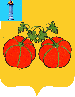             АДМИНИСТРАЦИЯ МУНИЦИПАЛЬНОГО ОБРАЗОВАНИЯ           «СЕНГИЛЕЕВСКИЙ РАЙОН» УЛЬЯНОВСКОЙ ОБЛАСТИ ПОСТАНОВЛЕНИЕот 22 января 2024 года                                                                                          14-пО внесении изменений в постановление Администрации муниципального образования «Сенгилеевский район» Ульяновской области №227-п от 17 апреля 2023 года «Об утверждении муниципальной программы «Развитие жилищно-коммунального хозяйства и повышение энергетической эффективности на территории муниципального образования «Сенгилеевский район» Ульяновской области на 2023-2025 годы»В соответствии с Федеральным законом от 6 октября 2003 г. № 131-ФЗ «Об общих принципах организации местного самоуправления в Российской Федерации» Администрация муниципального образования «Сенгилеевский район» Ульяновской области п о с т а н о в л я е т:Внести в постановление Администрации муниципального образования «Сенгилеевский район» Ульяновской области №227-п                            от 17 апреля 2023 года «Об утверждении муниципальной программы «Развитие жилищно-коммунального хозяйства и повышение энергетической эффективности на территории муниципального образования «Сенгилеевский район» Ульяновской области на 2023-2025 годы» следующие изменения:приложение 1 изложить в следующей редакции:«УТВЕРЖДЕНАпостановлением Администрациимуниципального образования«Сенгилеевский район»Ульяновской областиот 17 апреля 2023 года №227-пМуниципальная программа«Развитие жилищно-коммунального хозяйства, и повышение энергетической эффективности на территории муниципального образования «Сенгилеевский район» Ульяновской области на 2023-2025 годы»ПАСПОРТмуниципальной программыРаздел 1. Введение. Характеристика проблемы,на решение, которой направлена ПрограммаРазработка и реализация муниципальной программы необходима в целях обеспечения надежного и устойчивого обслуживания потребителей коммунальными услугами, приведения коммунальной инфраструктуры в соответствие со стандартами качества.В целях обеспечения стабильности и качества наружного (уличного) освещения в муниципальном образовании «Сенгилеевский район» можно выделить ряд вопросов, требующих незамедлительного решения:- нехватка количества светильников для наружного (уличного) освещения;- большое количество неэффективных светильников.Все эти причины ведут к ухудшению качества освещенности и могут оказывать влияние на безопасность жителей в темное время суток.Программа предусматривает проведение мероприятий направленных на закупку светильников с высоким классом энергетической эффективности, строительство, реконструкцию и ремонт объектов наружного освещения.Необходимость разработки муниципальной программы недостаточным уровнем освещенности населенных пунктов в темное время суток, неэффективным использованием электрической энергии. Услуги по электроснабжению на территории муниципального образования «Сенгилеевский район» Ульяновской области, а именно в МО «Сенгилеевское городское поселение» предоставляет - ООО «Ульяновская сетевая компания» Раздел 2. Цели, задачи и целевые индикаторы муниципальной программы.Целью муниципальной программы является улучшение качества предоставляемых жилищно-коммунальных услуг населению муниципального образования «Сенгилеевский район».	Всего на территории муниципального образования «Сенгилеевский район» установлено 1682 светильника из них 291 с высоким классом энергетической эффективности.  Для приведения уровня освещенности населенных пунктов к нормативным значениям необходимо дополнительно установить более 500 светильников с высоким классом энергетической эффективности.  Для достижения поставленной цели предполагается решить следующие задачи:	- проведение замены существующих светильников с люминесцентными лампами на светильники со светодиодными лампами с высоким классом энергетической эффективности;	- проведение замены установленных светильников (ламп) находящихся в нерабочем состоянии- обеспечение эффективного функционирования объектов инфраструктуры на территории муниципального образования «Сенгилеевский район».Для реализации Программы предусматривается использование инструментов технической и экономической политики в области жилищно-коммунального хозяйства.В перспективе развития жилищно-коммунального комплекса муниципального образования «Сенгилеевский район» - обеспечение безопасных и комфортных условий проживания населения Сенгилеевского района, в том числе улучшение качества освещения, обеспечение снижения потребления электрической энергии на нужды наружного освещения.Целевые индикаторы Программы:- снижение расходов бюджета на оплату электроэнергии для нужд наружного освещения на 15% к уровню 2022 года (в тарифной ставке 2022 года);- увеличение количества установленных светильников с высоким классом энергетической эффективности и снижение установленных светильников с низким классом энергетической эффективности.Раздел 3. Сроки и этапы реализации муниципальной программы.Сроки реализации муниципальной программы рассчитан на период 2023 - 2025 годов, в один этап.Раздел 4. Система мероприятий муниципальной программыВ настоящее время население муниципального образования «Сенгилеевский район» Ульяновской области обеспечены всеми видами коммунальных услуг.В систему программных мероприятий входит – покупка, установка и замена светильников.Перечень мероприятий, направленных на достижение целей и решение задач Программы, приведен в Приложении 1 к Программе.Раздел 5. Ресурсное обеспечение муниципальной программы.При планировании ресурсного обеспечения настоящей Программы учитывались следующие факторы: техническое состояние светильников, реальная ситуация в финансово-бюджетной сфере на муниципальных уровнях, высокая экономическая значимость проблемы обеспечения коммунальными услугами, обращения граждан на качество наружного освещения. Объем бюджетных ассигнований из бюджета муниципального образования «Сенгилеевское городское поселение» Ульяновской области на финансовое обеспечение реализации муниципальной программы составляет 18 тыс.руб., в том числе по годам:2023 год – 5 тыс.руб.2024 год – 6 тыс. руб.2025 год – 7тыс.руб.Объем бюджетных ассигнований из бюджета Ульяновской области на финансовое обеспечение реализации муниципальной программы составляет из областного бюджета Ульяновской области 136,362 тыс. руб., в том числе по годам:2023 г. – 45,454 тыс. руб.;2024 г. – 45,454 тыс. руб.;2025 г. – 45,454 тыс. руб..Раздел 6. Ожидаемый эффект от реализации мероприятий программы.В результате реализации мероприятий ожидается следующий эффект:- обновление коммунальной инфраструктуры муниципального образования «Сенгилеевское городское поселение» Ульяновской области;- снижение эксплуатационных затрат;- устранение причины возникновения ситуаций, угрожающих безопасности человека в темное время суток;- снижение затрат  бюджета на оплату электрической энергии на нужды наружного освещения.Раздел 7. Организация управления муниципальной программой.Заказчиком Программы является Администрация муниципального образования «Сенгилеевский район» Ульяновской области.Осуществление координации по взаимодействию всех лиц, принимающих участие в реализации настоящей Программы, возлагается на управление топливно-энергетических ресурсов, жилищно-коммунального хозяйства,  Администрации муниципального образования «Сенгилеевский район» Ульяновской области.Выполнение работ, а также оказание услуг осуществляется подрядными организациями в соответствии с законодательством Российской Федерации.Ответственность за финансирование мероприятий муниципальной программы несет финансовое управление Администрации муниципального образования «Сенгилеевский район» Ульяновской области».1.2 Приложение 1 к муниципальной программе «Развитие жилищно-коммунального хозяйства и повышение энергетической эффективности на территории муниципального образования «Сенгилеевский район» Ульяновской области на 2023-2025 годы» изложить в следующей редакции: 		«Приложение 1								     к Муниципальной программеПереченьмероприятий муниципальной программы«Развитие жилищно-коммунального хозяйства и повышение энергетической эффективности на территории муниципального образования «Сенгилеевский район» Ульяновской области на 2023-2025 годы»». Приложение 2 к муниципальной программе «Развитие жилищно-коммунального хозяйства и повышение энергетической эффективности на территории муниципального образования «Сенгилеевский район» Ульяновской области на 2023-2025 годы» изложить в следующей редакции: 											«Приложение 2	 к Муниципальной программеПереченьцелевых индикаторов муниципальной программы«Развитие жилищно-коммунального хозяйства и повышение энергетической эффективности на территории муниципального образования «Сенгилеевский район» Ульяновской области на 2023-2025 годы»».2. Контроль исполнения настоящего  постановления возложить на первого заместителя Главы Администрации муниципального образования «Сенгилеевский район» Цепцова Д.А.3. Настоящее постановление вступает в силу на следующий день после дня его обнародования.Глава Администрации муниципального образования «Сенгилеевский район»                                                                  М.Н. СамаркинНаименование муниципальнойпрограммы  «Развитие жилищно-коммунального хозяйства, находящегося в собственности муниципального образования «Сенгилеевский район» на 2023 - 2025 год» (далее - Программа)                    Муниципальный заказчик муниципальной программы (Муниципальный заказчик-координатор муниципальной программы)Администрация муниципального образования «Сенгилеевский  район»Исполнители  муниципальной ПрограммыУправление топливно-энергетических ресурсов, жилищно-коммунального хозяйстваАдминистрации муниципального образования «Сенгилеевский район» Подпрограммы муниципальной программыЭнергосбережение и повышение энергетической эффективностиЦели муниципальной Программы- улучшение качества предоставляемых жилищно-коммунальных услуг населению муниципального образования «Сенгилеевский район» Задачи муниципальной Программы- снижение материальных затрат на оплату электрической энергии;- повышение уровня освещенностиЦелевые индикаторы муниципальной Программы- снижение расходов бюджета на оплату электроэнергии для нужд наружного освещения на 15% к уровню 2022 года (в тарифной ставке 2022 года);- увеличение количества установленных светильников с высоким классом энергетической эффективности и снижение установленных светильников с низким классом энергетической эффективностиСроки  и этапы реализации муниципальной ПрограммыМуниципальная программа реализуется в 2023-2025 годы в один этапСистема мероприятий муниципальной Программы- приобретение, строительство, реконструкция и ремонт объектов наружного освещенияРесурсное обеспечение муниципальной программы с разбивкой по этапам и годам реализацииИсточники финансирования программы муниципального образования «Сенгилеевский район» на 2023-2025 годы:- бюджет муниципального образования «Сенгилеевское городское поселение»;- областной бюджет Ульяновской области (по мере поступления финансирования).Объем бюджетных ассигнований на финансовое обеспечение реализации муниципальной программы:- из бюджета муниципального образования «Сенгилеевское городское поселение» 18 тыс. руб., в том числе по годам:2023 г. – 5 тыс. руб.2024 г. – 6 тыс. руб.2025 г. – 7 тыс. руб.-  из областного бюджета Ульяновской области 136,362 тыс. руб., в том числе по годам:2023 г. – 45,454 тыс. руб.;2024 г. – 45,454 тыс. руб.;2025 г. – 45,454 тыс. руб.Ожидаемый эффект от реализации муниципальной Программы- сокращение количества светильников с низким классом энергетической эффективности и увеличение количества светильников с высоким классом энергетической эффективности;- сокращение числа обращений граждан, проживающих на территории муниципального образования «Сенгилеевский район» по вопросам нарушения установленных требований к наружному освещению;- снижение затрат на оплату электрической энергии.Организация управления муниципальной ПрограммойОсуществление координации по взаимодействию всех лиц, принимающих участие в реализации настоящей Программы, возлагается на управление топливно-энергетических ресурсов, жилищно-коммунального хозяйства Администрации муниципального образования «Сенгилеевский район».Выполнение работ, оказание услуг осуществляется подрядными организациями согласно законодательству.Ответственность за финансирование мероприятий муниципальной программы несет отдел финансового управления Администрации муниципального образования «Сенгилеевский район»	№ п/пНаименование объектовНаименование мероприятийИсполнители Стоимость работ всего, тыс. руб.в том числе с разбивкой по годам, тыс. руб.в том числе с разбивкой по годам, тыс. руб.в том числе с разбивкой по годам, тыс. руб.	№ п/пНаименование объектовНаименование мероприятийИсполнители Стоимость работ всего, тыс. руб.2023 год2024 год2025 годЭнергосбережение и повышение энергетической эффективностиЭнергосбережение и повышение энергетической эффективностиЭнергосбережение и повышение энергетической эффективностиЭнергосбережение и повышение энергетической эффективностиЭнергосбережение и повышение энергетической эффективностиЭнергосбережение и повышение энергетической эффективностиЭнергосбережение и повышение энергетической эффективностиЭнергосбережение и повышение энергетической эффективности1Наружное (уличное) освещениеЗакупка светильников с высоким классом энергетической эффективности, строительство, реконструкция и ремонт объектов наружного освещенияУправление ТЭР, ЖКХ Администрации муниципального образования «Сенгилеевский район» Ульяновской области154,36250,45451,45452,454Итого:Итого:Итого:154,36250,45451,45452,454ВСЕГО:ВСЕГО:ВСЕГО:154,36250,45451,45452,454	№ п/пНаименование индикатораЕдиница измеренияБазовое значение целевого индикатораЗначение целевого индикатораЗначение целевого индикатораЗначение целевого индикатора	№ п/пНаименование индикатораЕдиница измеренияБазовое значение целевого индикатора2023 год2024 год2025 годЭнергосбережение и повышение энергетической эффективностиЭнергосбережение и повышение энергетической эффективностиЭнергосбережение и повышение энергетической эффективностиЭнергосбережение и повышение энергетической эффективностиЭнергосбережение и повышение энергетической эффективностиЭнергосбережение и повышение энергетической эффективностиЭнергосбережение и повышение энергетической эффективности1снижение расходов бюджета на оплату электроэнергии для нужд наружного освещения на 15% к уровню 2022 года (в тарифной ставке 2022 года)Тыс.руб4519,5394293,562054078,883953874,93975увеличение количества установленных светильников с высоким классом энергетической эффективности и снижение установленных светильников с низким классом энергетической эффективностиШт.51211515